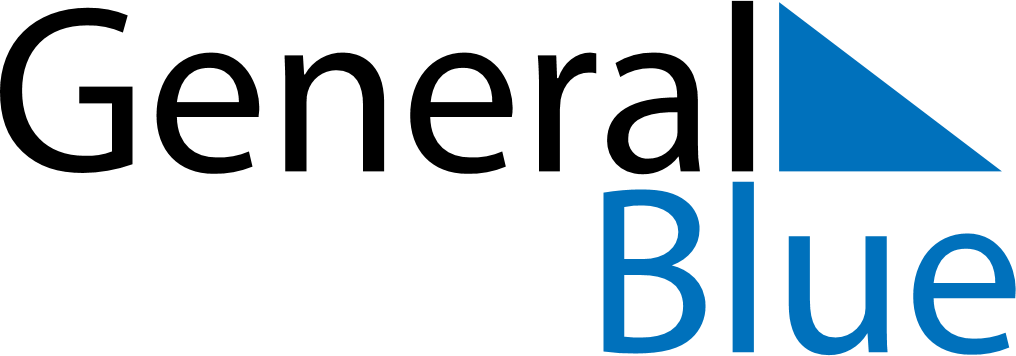 February 2022February 2022February 2022February 2022February 2022February 2022CanadaCanadaCanadaCanadaCanadaCanadaMondayTuesdayWednesdayThursdayFridaySaturdaySunday123456Groundhog Day7891011121314151617181920Valentine’s Day2122232425262728NOTES